Mechanizační prostředky na zpracování půdypluhyRozdělení pluhů :Dle orebního tělesa: abcDle připojení k traktoru :abcDle umístění těles na rámu :abcSložení pluhů:Rám – Orební ústrojí :orební těleso:-----krojidlo – podrývák – předradlička – péra, zahrnovače rostlinných zbytků – jištění pluhů :abcpopiš jednotlivé části pluhu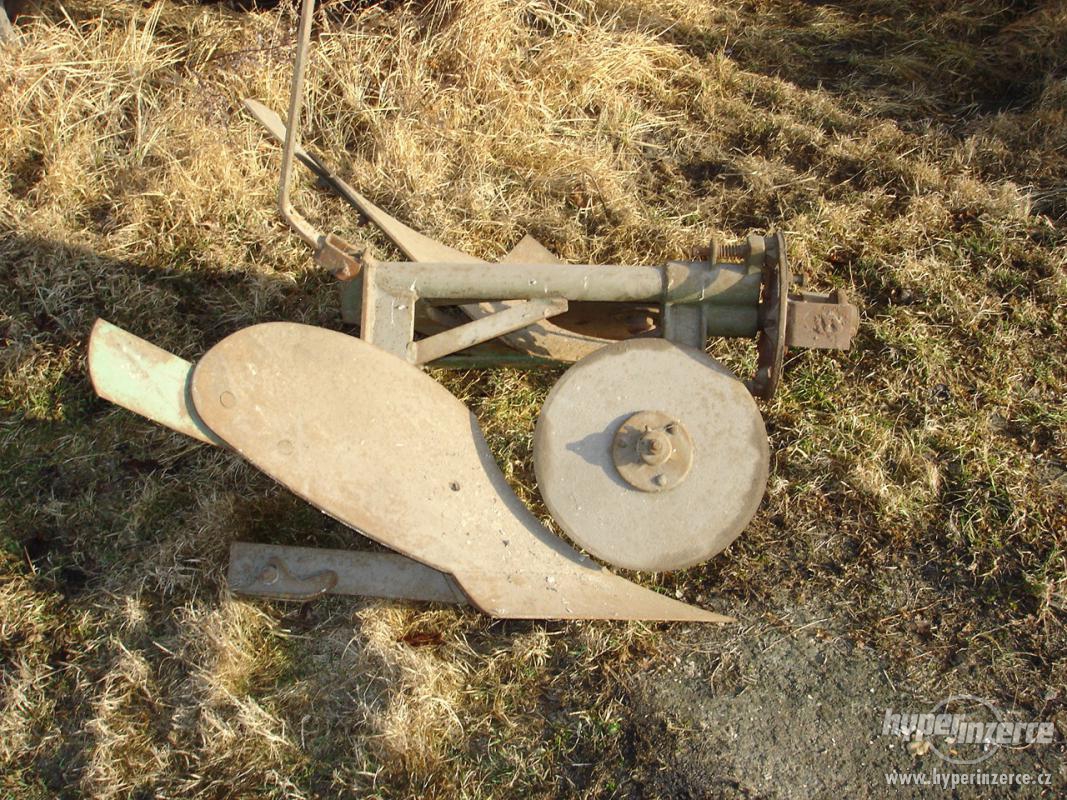 podmítačeVýznam: Rozdělení ABCPopiš Předseťová příprava půdysmykyVýznam: Konstrukce: brányVýznam: Rozdělení bran :12345válceVýznam: Rozdělení válců :12	2a	2b2c	2d2ePopiš: 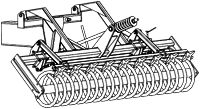 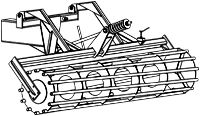 kypřičeVýznam: Rozdělení:12plečkyVýznam: Rozdělení:12Popiš způsob jízdy po pozemku: hrobkovačeVýznam: Použití:mechanizační prostředky na rozmetání pevných statkových hnojivPoužití: Složení rozmetadelPodvozekPevné bočnicePřední čelo s bezpečnostním krytemRozmetací ústrojí ABCa) Dělené posuvné dno – b) Výtlačné čelo – Pohon – seřízení dávkyDávka závisí na rychlosti děleného posuvného dna/přímo úměrně/ v kombinaci s rychlosti traktoru/nepřímo úměrně.U rozmetadla se dá také seřídit rychlost horizontálního válce, kdy na hnůj se používá převod do rychla a na vápno do pomala.Rovněž je důležité naklonění rozmetacího stolu. Na hnůj má být stůl více nahoře, na vápno dole.rozmetadla průmyslových hnojivPoužití rozmetadla gravitačnírozmetadla odstřediváSložení:Zásobník – Pásový dopravník – Regulační páka /šoupátko/ - Pohon :123Rozmetací ústrojí:12Nastavení dávky:rozmetadla pneumatickáradličkovéradličkovédiskovédiskovépluhypluhy+-+-+-konstrukcepotřeba výkonuvýkonnostúdržbakvalita